შამოთის საყრდენი ცეცხლგამძე აგური                                       ША – 67(გოსტ 8691-73)  – 50 ცალიL=230მმL1=236მმL2=230მმH1=37მმH=115მმS=114მმa=60O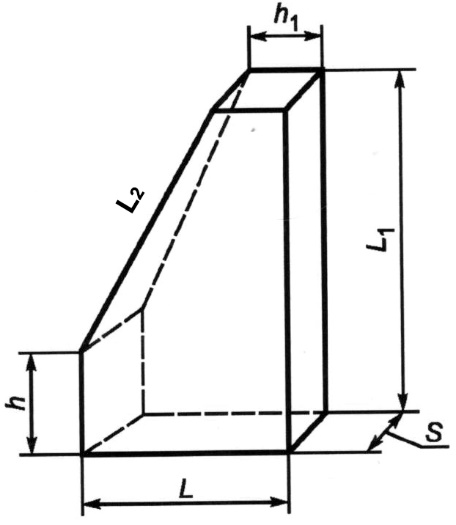 